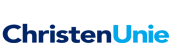 Aan het college van Burgemeester en WethoudersGroningen, 5 februari 2015Vragen ChristenUnie ex art 41 reglement van orde betreffende parkeervoorzieningen gehandicapten bij MartiniPlazaDe gemeente Groningen houdt in haar beleid rekening met de diversiteit van de bevolking. Zo voert zij een inclusief beleid dat er op gericht is dat iedereen kan mee doen. Bij de inrichting van de samenleving wordt rekening gehouden met mensen met een beperking. Op diverse beleidsterreinen zoals bijv. wonen, sport, vervoer en cultuur worden de belangen van deze groep burgers telkens meegewogen. Ook op het terrein van parkeren voor gehandicapten voert de gemeente een inclusief beleid. Mensen met een handicap kunnen een parkeerkaart aanvragen, in parkeergarages zijn extra ruime parkeerplaatsen voor gehandicapten en voor de entrees van openbare gebouwen treffen we regelmatig enkele parkeerplekken voor gehandicapten aan. Ook MartiniPlaza kent een achttal parkeerplekken voor gehandicapten vlak voor haar deur waarmee zij de diversiteit van haar bezoekers wil bedienen bij het bezoeken van voorstellingen, beurzen en wedstrijden. Deze parkeerplekken voor gehandicapten zijn echter smal en gevaarlijk. Uitstappen aan de straatkant is gevaarlijk vanwege het vele verkeer, de plekken aan de trottoirkant ongelijkvloers waardoor het gebruik van bijv. een rolstoel onmogelijk is. De parkeerplekken voor gehandicapten op het parkeerdek zijn vervangen door plekken met een oplaadpunt voor elektrische auto’sDeelt het College met onze fractie de zorg dat de parkeervoorzieningen bij MartiniPlaza onveilig zijn en niet passen binnen het inclusief beleid?Is het college bereid de parkeervoorzieningen bij MartiniPlaza te verruimen en veiliger te maken? Is het College bereid de parkeervoorzieningen bij andere openbare voorzieningen in de stad te controleren op ruimte en veiligheid?Namens de fractie van de ChristenUnie,
Inge Jongman-Mollema